STANDARD SHORING:	(3-17-15)DescriptionStandard shoring includes standard temporary shoring and standard temporary mechanically stabilized earth (MSE) walls.  At the Contractor’s option, use standard shoring as noted in the plans or as directed.  When using standard shoring, a temporary shoring design submittal is not required.  Construct standard shoring based on actual elevations and shoring dimensions in accordance with the contract and Standard Detail No. 1801.01 or 1801.02.Define “standard temporary shoring” as cantilever shoring that meets the standard temporary shoring detail (Standard Detail No. 1801.01).  Define “standard temporary wall” as a temporary MSE wall with geotextile or geogrid reinforcement that meets the standard temporary wall detail (Standard Detail No. 1801.02).  Define “standard temporary geotextile wall” as a standard temporary wall with geotextile reinforcement and “standard temporary geogrid wall” as a standard temporary wall with geogrid reinforcement.  Define “geosynthetics” as geotextiles or geogrids.Provide positive protection for standard shoring at locations shown in the plans and as directed.  See Temporary Shoring provision for positive protection types and definitions.MaterialsRefer to the Standard Specifications.Provide Type 6 material certifications for shoring materials.  Use Class IV select material (standard size No. ABC) for temporary guardrail.  Use Class A concrete that meets Article 450-2 of the Standard Specifications or grout for drilled-in piles.Based on actual shoring height, positive protection, groundwater elevation, slope or surcharge case and traffic impact at each standard temporary shoring location, use sheet piles with the minimum required section modulus or H-piles with the sizes shown in Standard Detail No. 1801.01.  Use untreated timber with a thickness of at least 3" and a bending stress of at least 1,000 psi for timber lagging.Shoring BackfillUse Class II, Type 1, Class III, Class V or Class VI select material or material that meets AASHTO M 145 for soil classification A-2-4 with a maximum PI of 6 for shoring backfill except do not use the following:A-2-4 soil for backfill around culverts,A-2-4 soil in the reinforced zone of standard temporary walls with a back slope andClass VI select material in the reinforced zone of standard temporary geotextile walls.Standard Temporary WallsUse welded wire reinforcement for welded wire facing, struts and wires with the dimensions and minimum wire sizes shown in Standard Detail No. 1801.02.  Provide Type 2 geotextile for separation and retention geotextiles.  Define “machine direction” (MD) and “cross-machine direction” (CD) for geosynthetics in accordance with ASTM D4439.  Do not use more than 4 different reinforcement strengths for each standard temporary wall.Geotextile ReinforcementProvide Type 5 geotextile for geotextile reinforcement with a mass per unit area of at least 8 oz/sy in accordance with ASTM D5261.  Based on actual wall height, groundwater elevation, slope or surcharge case and shoring backfill to be used in the reinforced zone at each standard temporary geotextile wall location, provide geotextiles with ultimate tensile strengths as shown in Standard Detail No. 1801.02.Geogrid ReinforcementHandle and store geogrids in accordance with Article 1056-2 of the Standard Specifications.  Use geogrids with a roll width of at least 4 ft and an “approved” or “approved for provisional use” status code.  The list of approved geogrids is available from:connect.ncdot.gov/resources/Materials/Pages/SoilsLaboratory.aspxBased on actual wall height, groundwater elevation, slope or surcharge case and shoring backfill to be used in the reinforced zone at each standard temporary geogrid wall location, provide geogrids for geogrid reinforcement with short-term design strengths as shown in Standard Detail No. 1801.02.  Geogrids are typically approved for ultimate tensile strengths in the MD and CD or short-term design strengths for a 3-year design life in the MD based on material type.  Define material type from the website above for shoring backfill as follows:If the website does not list a short-term design strength for an approved geogrid, use a short-term design strength equal to the ultimate tensile strength divided by 3.5 for the geogrid reinforcement.Preconstruction RequirementsConcrete BarrierDefine “clear distance” behind concrete barrier as the horizontal distance between the barrier and edge of pavement.  The minimum required clear distance for concrete barrier is shown in the plans.  At the Contractor’s option or if the minimum required clear distance is not available, set concrete barrier next to and up against traffic side of standard shoring except for barrier above standard temporary walls.  Concrete barrier with the minimum required clear distance is required above standard temporary walls.Temporary GuardrailDefine “clear distance” behind temporary guardrail as the horizontal distance between guardrail posts and standard shoring.  At the Contractor’s option or if clear distance for standard temporary shoring is less than 4 ft, attach guardrail to traffic side of shoring as shown in the plans.  Place ABC in clear distance and around guardrail posts instead of pavement.  Do not use temporary guardrail above standard temporary walls.Standard Shoring Selection FormsBefore beginning standard shoring construction, survey existing ground elevations in the vicinity of standard shoring locations to determine actual shoring or wall heights (H).  Submit a standard shoring selection form for each location at least 7 days before starting standard shoring construction.  Standard shoring selection forms are available from:connect.ncdot.gov/resources/Geological/Pages/Geotech_Forms_Details.aspxPreconstruction MeetingThe Engineer may require a shoring preconstruction meeting to discuss the construction and inspection of the standard shoring.  If required, schedule this meeting after all standard shoring selection forms have been submitted.  The Resident, District or Bridge Maintenance Engineer, Bridge or Roadway Construction Engineer, Geotechnical Operations Engineer, Contractor and Shoring Contractor Superintendent will attend this preconstruction meeting.Construction MethodsConstruct standard shoring in accordance with the Temporary Shoring provision.Standard Temporary Shoring InstallationBased on actual shoring height, positive protection, groundwater elevation, slope or surcharge case and traffic impact at each standard temporary shoring location, install piles with the minimum required embedment and extension for each shoring section in accordance with Standard Detail No. 1801.01.  For concrete barrier above and next to standard temporary shoring and temporary guardrail above and attached to standard temporary shoring, use “surcharge case with traffic impact” in accordance with Standard Detail No. 1801.01.  Otherwise, use “slope or surcharge case with no traffic impact” in accordance with Standard Detail No. 1801.01.  If refusal is reached before driven piles attain the minimum required embedment, use drilled-in H-piles with timber lagging for standard temporary shoring.Standard Temporary Walls InstallationBased on actual wall height, groundwater elevation, slope or surcharge case, geotextile or geogrid reinforcement and shoring backfill in the reinforced zone at each standard temporary wall location, construct walls with the minimum required reinforcement length and number of reinforcement layers for each wall section in accordance with Standard Detail No. 1801.02.  For standard temporary walls with pile foundations in the reinforced zone, drive piles through reinforcement after constructing temporary walls.For standard temporary walls with interior angles less than 90°, wrap geosynthetics at acute corners as directed by the Engineer.  Place geosynthetics as shown in Standard Detail No. 1801.02.  Place separation geotextiles between shoring backfill and backfill, natural ground or culverts along the sides of the reinforced zone perpendicular to the wall face.  For Class V or VI select material in the reinforced zone, place separation geotextiles between shoring backfill and backfill or natural ground on top of and at the back of the reinforced zone.Measurement and PaymentStandard shoring will be measured and paid in accordance with the Temporary Shoring provision.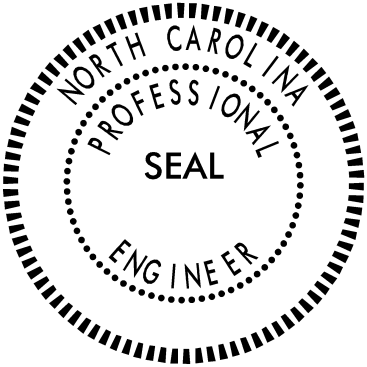 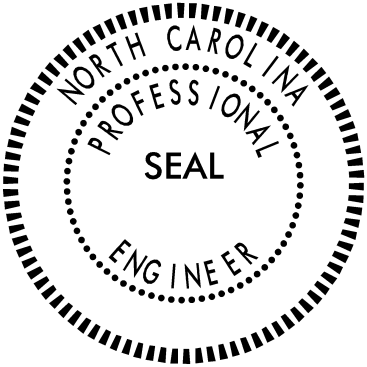 ItemSectionAnchor Pins1056-2Concrete Barrier Materials1170-2Flowable Fill, Excavatable1000-6Geotextiles1056Grout, Type 11003Portland Cement Concrete1000Select Material1016Steel Beam Guardrail Materials862-2Steel Sheet Piles and H-Piles1084Untreated Timber1082-2Welded Wire Reinforcement1070-3Wire Staples1060-8(D)Material TypeShoring BackfillBorrowA-2-4 SoilFine AggregateClass II, Type 1 or Class III Select MaterialCoarse AggregateClass V or VI Select Material